Aspiration tree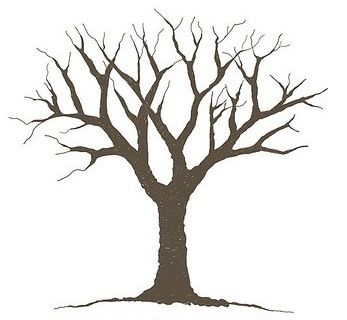 